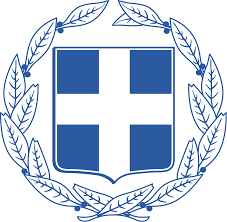 ΕΛΛΗΝΙΚΗ ΔΗΜΟΚΡΑΤΙΑΠΕΡΙΦΕΡΕΙΑ ΗΠΕΙΡΟΥΠΕΡΙΦΕΡΕΙΑΚΗ ΕΝΟΤΗΤΑΘΕΣΠΡΩΤΙΑΣΕΟΡΤΑΣΜΟΣ ΕΘΝΙΚΗΣ ΕΠΕΤΕΙΟΥ        28ης ΟΚΤΩΒΡΙΟΥ 1940                          στην Ηγουμενίτσα ΠΡΟΣΚΛΗΣΗΣας προσκαλούμενα τιμήσετε με την παρουσία σας τις εκδηλώσειςτης Εθνικής Επετείου της 28ης Οκτωβρίου.Ηγουμενίτσα, 28η Οκτωβρίου 2023 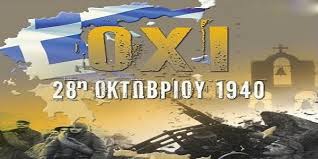 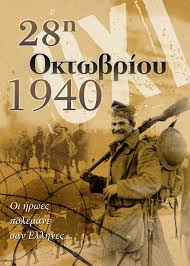 ΠΡΟΓΡΑΜΜΑ ΕΚΔΗΛΩΣΕΩΝ Γενικό σημαιοστολισμό από την ογδόη πρωινή ώρα της 26ης Οκτωβρίου, μέχρι τη δύση του ηλίου της 28ης Οκτωβρίου.Φωταγώγηση όλων των καταστημάτων του Δημοσίου, των ΟΤΑ, καθώς και των καταστημάτων των Ν.Π.Δ.Δ. και των Τραπεζών κατά τις βραδινές ώρες της 27ης και 28ης Οκτωβρίου,  ΠΑΡΑΣΚΕΥΗ 27 ΟΚΤΩΒΡΙΟΥ  12:00 μεσ.  στο Μνημείο Ηρώων της πόλης, προσκύνημα και κατάθεση       στεφάνων από  μαθητές και μαθήτριες των σχολείων Α΄/θμιας και Β΄/θμιας Εκπαίδευσης όπου θα προσέλθουν με τις Σημαίες τους και τους εκπαιδευτικούς τους. ΣΑΒΒΑΤΟ 28 ΟΚΤΩΒΡΙΟΥ 202310:30 π.μ.  Επίσημη δοξολογία στον Ιερό Ναό Ευαγγελισμού της Θεοτόκου                   της πόλης                      Πέρας προσέλευσης στον Ιερό Ναό ώρα 10:25 π.μ.   Μετά τη δοξολογία,  ομιλία  από τον κ. Αναγνωστόπουλο      Ευάγγελο, Διευθυντή του 3ου Δημοτικού Σχολείου Ηγουμενίτσας.    11:15 π.μ.  Επιμνημόσυνη δέηση στο Μνημείο Ηρώων της πόλης και                    κατάθεση στεφάνων.                  Τήρηση ενός λεπτού σιγής – Εθνικός Ύμνος.11:40. π.μ.  Παρέλαση μαθητών και συλλόγων, προ των επισήμων, στην                            παραλιακή λεωφόρο Εθνικής Αντίστασης.  